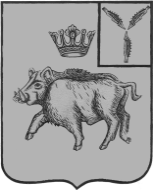 АДМИНИСТРАЦИЯБАЛТАЙСКОГО МУНИЦИПАЛЬНОГО РАЙОНАСАРАТОВСКОЙ ОБЛАСТИП О С Т А Н О В Л Е Н И Ес.БалтайОб отмене постановленияадминистрации Балтайскогомуниципального районаСаратовской областиРуководствуясь Уставом Балтайского муниципального района,ПОСТАНОВЛЯЮ:1.Отменить постановление администрации Балтайского муниципального района от 27.12.2016 №484 «Об утверждении муниципальной программы «Комплексное развитие транспортной инфраструктуры Балтайского муниципального района на 2017-2026 годы».2.Настоящее постановление вступает в силу со дня его обнародования.3.Контроль за исполнением настоящего постановления возложить на первого заместителя главы администрации Балтайского муниципального района.Глава Балтайского муниципального района				                            А.А.Грунов